Тестовые вопросы по проверке знаний дошкольниками  правил безопасности в лесуКакой из этих грибов является ядовитым?  (подосиновик; белый гриб;  желчный гриб)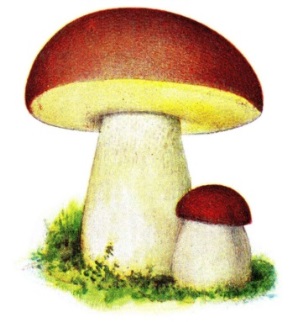 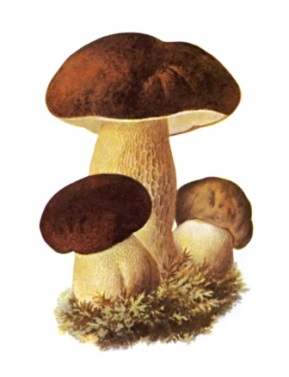 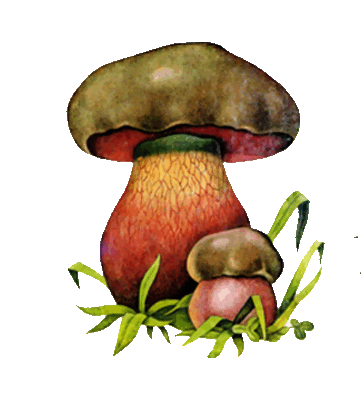 Где можно прятаться во время грозы?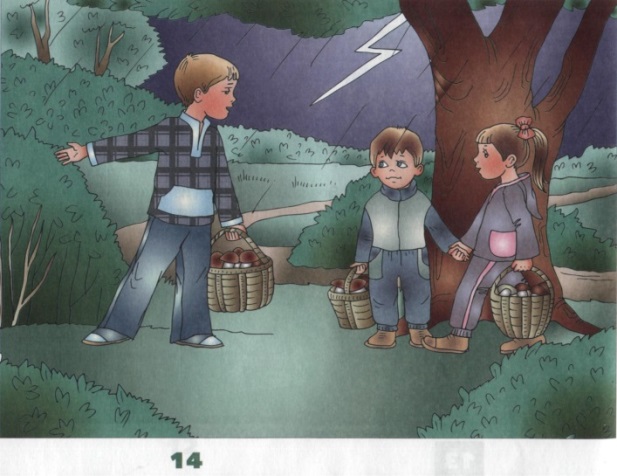 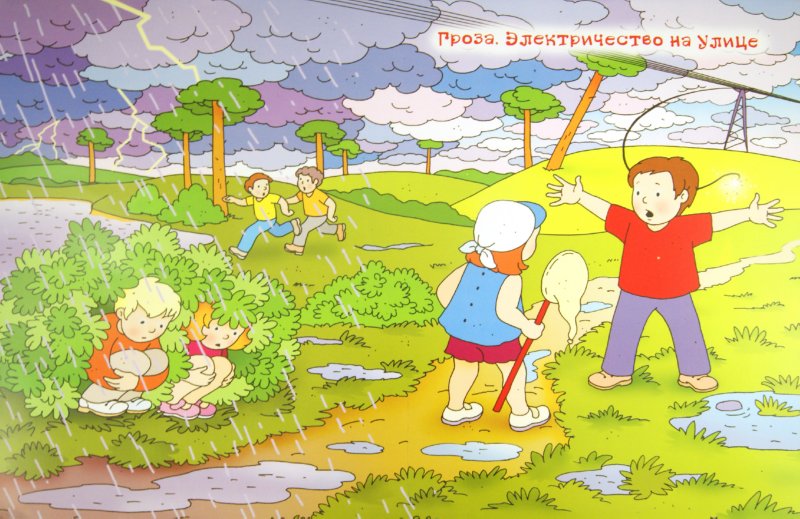 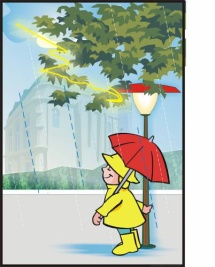 Какой прибор нужно взять с собой в лес для ориентирования?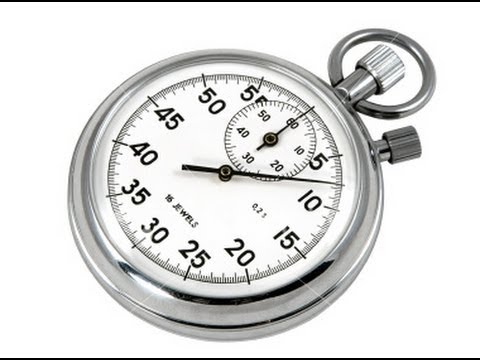 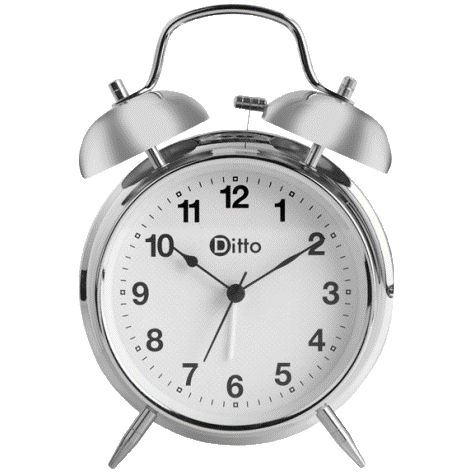 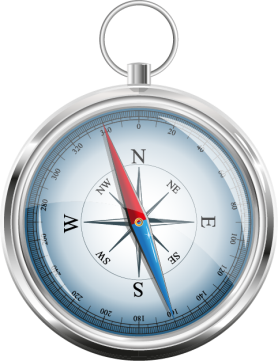 Как надо вести себя при встрече с змеёй?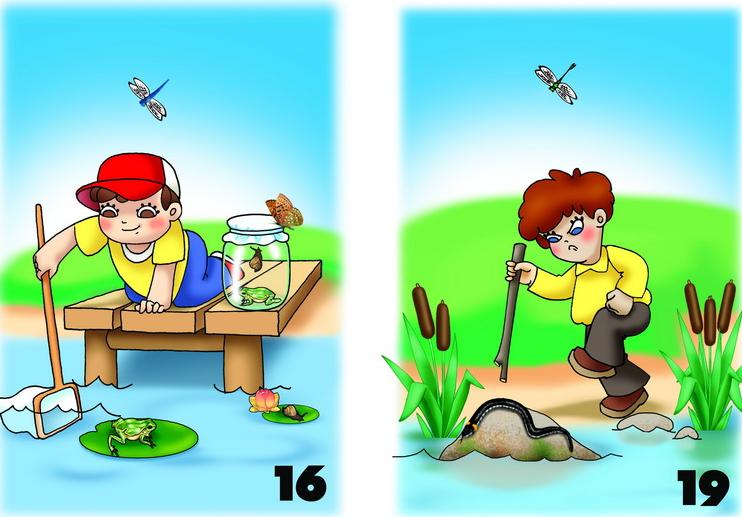 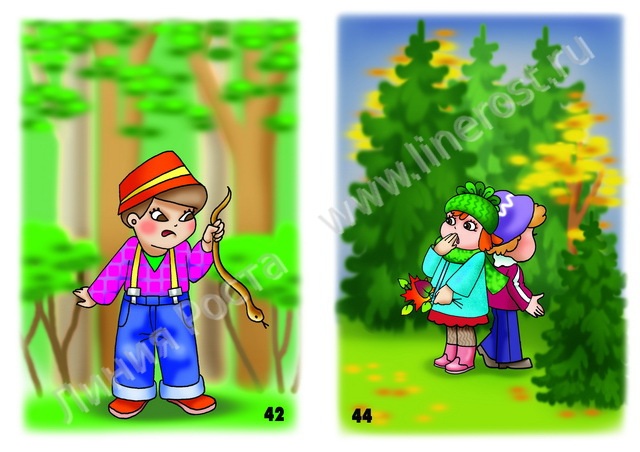 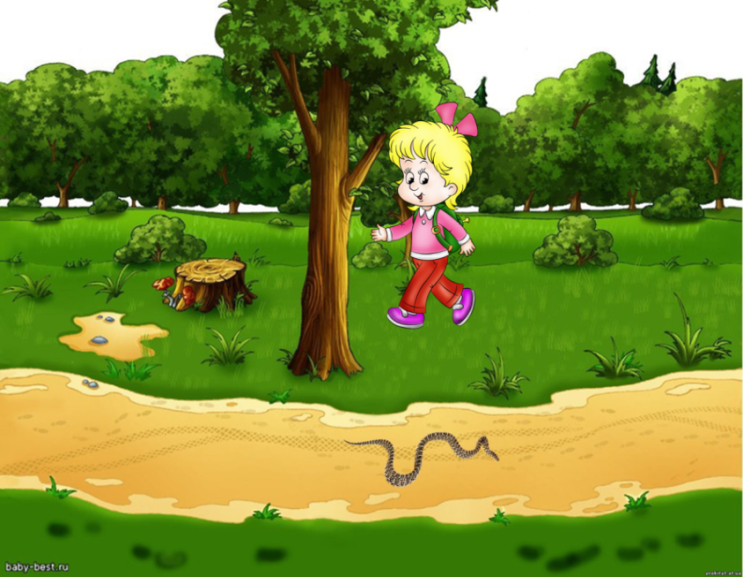 Как  надо поступить обнаружив непотушенный костер?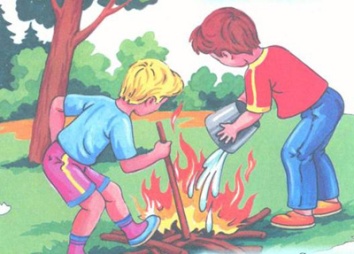 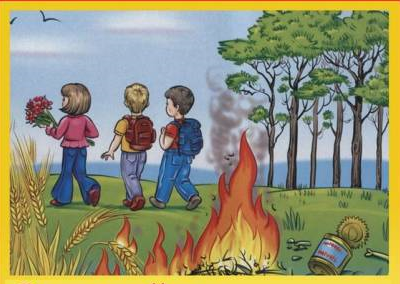 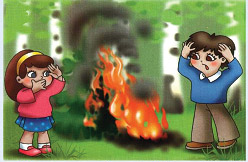 